Wochenplan Klasse 4 im Fach Mathematik (17.03.-20.03.20)Wiederholung:AB „Kreuz und quer durchs Einmaleins“AB „Bis 1000 addieren und subtrahieren“Schriftliches Multiplizieren:Indianerheft „Richtig rechnen 4“ S. 48 – 55 oderAB „Schriftliches Multiplizieren mit einer zweistelligen Zahl“AB „Multiplizieren  - Überschlagen“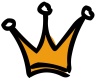 Sachaufgaben:Herr Meier fährt jeden Tag insgesamt 109 km. Er arbeitete im letzten Jahr an 223 Tagen.Schreibe die Frage, die Rechnung und die Antwort in dein Heft.Frau Brink aus Hannover fährt jeden Tag mit dem Auto zur Arbeit nach Wolfsburg. Sie fährt 88 km hin und 88 km zurück.Im letzten Monat hat sie an 23 Tag gearbeitet. Wie viel Kilometer ist sie insgesamt gefahren?Schreibe die Rechnung und die Antwort in dein Heft.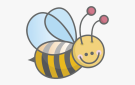 Vierecke:Zeichne: a) ein Quadrat    b) ein Rechteck    c) ein Trapez   d) ein Parallelogramm     mit dem Lineal/Geodreieck in dein Heft. Verwende für jede Form (a-d) eine halbe Din A4 Seite! Überlege: Welche Eigenschaften a) ein Quadrat  b) ein Rechteck  c) ein Trapez  d) ein Parallelogramm haben und schreibe sie dazu!